فرم داوری پیشنهادیه پایان نامه کارشناسی ارشد دانشکده صنایععنوان پیشنهادیه:							تاریخ تحویل به داور:نام دانشجو:				نام داور:			تاریخ بازگشت:	لطفاً هرگونه توضیح، پیشنهاد و یا راهنمایی در جهت تکمیل این پیشنهادیه و انجام هر چه بهتر پایانامضاء و تاریخ: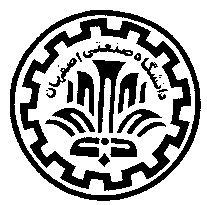 دانشگاه صنعتی اصفهانطرح پيشنهاديه پايان‌نامه كارشناسي‌ارشددانشكده مهندسی صنایع و سيستم‌هامشخصات دانشجونام و نام خانوادگي:   رشته تحصيلي:  تجربه بعد از كارشناسي : -  شماره دانشجویي:  مدرك كارشناسي: تعداد و نام واحدهاي كارشناسي ارشد گذرانده شده:مشخصات مربوط به اساتيد راهنما و مشاور2-1- مشخصات استاد(ان) راهنما2-2- مشخصات استاد(ان) مشاور:اين فرم بايد توسط دانشجوي متقاضي با كمك استاد  در دو نسخه تكميل گردد. مشخصات پايان‌نامه3-1  عنوان پايان‌نامهبه فارسي:به لاتين:3-2 مقدمه و تعریف مسئله3-3  اهداف پايان‌نامه و ضرورت انجام كار3-4  سابقه موضوع3-5  فرضیات و سوالات تحقیقسوالات تحقیقفرضیات تحقیق  3-6  كاربرد نتايجروش تحقيقجدول زماني و مراحل اجراءامكانات لازم براي طرح (سخت‌افزاري، نرم‌افزاري، مسافرت، منابع و ...)هزينه‌هاي طرحمنابع علميخلاصه تحقیقامضاء دانشجو…………………………………         تاريخ………………………….امضاء استاد (اساتيد)راهنما……………………… .       تاريخ……………………………امضاء استاد (اساتيد) مشاور ………………………       تاريخ……………………………موضوع پايان‌نامه در شوراي تحصيلات تكميلي دانشكده مهندسی صنايع و سيستم‌ها، در تاریخ …………… مورد بررسي قرار گرفت و به تصويب رسيد.نام و نام خانوادگي اعضاء					محل امضاء1-2-3-4-5-سرپرست تحصيلات تكميليدانشكده مهندسی صنايع و سيستم‌هاشرح موضوعبلیخیرملاحظات1ـ آیا ضرورت انجام تحقیق بصورت واضح بیان شده است؟2ـ آیا تعریف مسئله بصورت دقیق بیان شده است؟3ـ آیا هدف (اهداف) تحقیق به صورت واضح بیان شده است؟4ـ آیا به پیشینه موضوع توجه کافی شده است؟5ـ آیا روش انجام تحقیق، معین و به صورت واضح بیان شده است؟6ـ آیا کیفیت تدوین و نگارش پیشنهادیه مناسب است؟7ـ آیا کمیت پیشنهادیه متناسب با حجم یک پایان نامه کارشناسی8ـ آیا تعداد صفحات پیشنهادیه در حد مناسب و معقولی است؟9ـ آیا عنوان پیشنهادیه با شرح مسئله و اهداف آن مطابقت دارد؟10ـ آیا این تحقیق دارای نتایج و دستاوردهای کاربردی و عملی می باشد؟11ـ آیا ترکیب اساتید راهنما و مشاور برای انجام این پایان12ـ آیا تمایل دارید که داوری نهایی این پایان13ـ در مجموع آیا پیشنهادیه در حد یک پایان بلی، با همین ترتیب ارائه شده و بدون نیاز به اصلاحات قابل انجام است. بلی، با انجام اصلاحات جزیی قابل انجام است. خیر، نیاز به اعمال اصلاحات اساسی داشته و باید مجدداً بررسی شود.14ـ در صورت نیاز به اعمال اصلاحات اساسی: دانشجو جهت مذاکره مراجعه نماید. نیازی به مذاکره دانشجو نیست.نام و نام خانوادگيتخصصدانشكدهمرتبه دانشگاهيپايان نامه‌هاي فعلی تحت راهنمایيپايان نامه‌هاي فعلی تحت راهنمایيملاحظاتنام و نام خانوادگيتخصصدانشكدهمرتبه دانشگاهيتعدادمقطعملاحظاتنام و نام خانوادگيتخصصدانشكدهمرتبه دانشگاهيملاحظاتتذكر: در صورتي كه استثنائاً اساتيد فوق عضو هيئت علمي دانشگاه صنعتي اصفهان نمي‌باشند آدرس و شماره تلفن آنها در زیر قيد گردد.